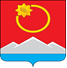 АДМИНИСТРАЦИЯ ТЕНЬКИНСКОГО ГОРОДСКОГО ОКРУГАМАГАДАНСКОЙ ОБЛАСТИП О С Т А Н О В Л Е Н И Е      24.11.2020 № 314-па                 п. Усть-ОмчугО внесении изменений в постановление администрации Тенькинского городского округа Магаданской области от 09 ноября 2020 года № 298-па «Об утверждении положения о муниципальном конкурсе социально значимых общественных проектов «Тенька. Траектория развития» на 2020 – 2023 годы»Руководствуясь Федеральным законом № 131-ФЗ от 6 октября 2003 года «Об общих принципах организации местного самоуправления в Российской Федерации», Уставом муниципального образования «Тенькинский городской округ» Магаданской области, в целях распределения финансирования призового фонда конкурса социально значимых общественных проектов «Тенька. Траектория развития» между призовыми местами, администрация Тенькинского городского округа Магаданской области  п о с т а н о в л я е т:1. Внести в положение о конкурсе социально значимых общественных проектов «Тенька. Траектория развития» на 2020 – 2023 годы», утвержденное постановлением администрации Тенькинского городского округа Магаданской области от 09 ноября 2020 года № 298-па (далее - Положение) следующие изменения: 1.1. Раздел V Положения «Сроки, условия и порядок проведения конкурса» изложить в новой редакции, согласно приложению №1 настоящего постановления.1.2. Раздел VI Положения «Критерии оценки и порядок принятия решений конкурсной комиссии» изложить в новой редакции, согласно приложению № 2 настоящего постановления. 2. Контроль за исполнением данного постановления возложить на заместителя главы администрации Тенькинского городского округа по вопросам социальной политики.3. Настоящее постановление подлежит официальному опубликованию (обнародованию).Глава Тенькинского городского округа                                        Д.А. РевутскийV. Сроки, условия и порядок проведения Конкурса5.1. Конкурс проводится в период с ноября по декабрь.5.1.1. Объявление о проведении Конкурса подлежит обязательному опубликованию в средствах массовой информации не позднее, чем за 10 дней до начала приема заявок.5.2. Основные этапы проведения Конкурса:I этап – приём заявок на участие в Конкурсе – с 6 по 25 ноября. - Заявка на участие (Приложение №1) и разработанный паспорт Проекта (Приложение № 2) направляются полным пакетом в электронном или печатном виде организатору Конкурса по адресу: п. Усть-Омчуг,                          ул. Горняцкая, д. 37, каб. № 18«а», тел. 8(41344)3-04-18,                                    e-mail: admtenka.sp@yandex.ru, с пометкой «Тенька. Территория развития» (с указанием текущего года).- При соответствии заявки требованиям настоящего Положения она подлежит регистрации в порядке, установленном организатором. В случае несоответствия заявки требованиям настоящего Положения она подлежит возврату участнику Конкурса с указанием, каким именно требованиям она не соответствует. Отказ в принятии заявки не препятствует повторной подаче заявки в установленные сроки, если будут устранены несоответствия, послужившие основанием для отказа.II этап – рассмотрение заявок – с 26 ноября по 5 декабря.- Организатор в течение 10 дней, после окончания приема заявок, проверяет поступившие на конкурс проекты на соответствие требованиям, установленным в пунктах 5.4. и передает их на рассмотрение в конкурсную комиссию.III этап – заключительный этап Конкурса, работа конкурсной комиссии.- Подведение итогов Конкурса и церемония награждения проводятся не позднее 10 дней после подписания протокола заседания конкурсной комиссии.5.3. Количество Проектов, представленных от одной организации/объединения/ физического лица – не ограничено.5.4. В одной номинации может быть представлено не более 1 Проекта от представителя.______________________VI. Критерии оценки проектов и порядок принятия решенияконкурсной комиссии6.1. Для оценки Проектов и определения победителей Конкурса организатором формируется конкурсная комиссия. 6.1.1. Решение о победителях Конкурса принимается на заседании конкурсной комиссии, с учетом соответствия Проектов критериям оценки, определенных пунктом 6.4. настоящего Положения.6.1.2. Заседание конкурсной комиссии считается правомочным в случае присутствия на нем более половины членов комиссии.6.1.3. Решение о победителях Конкурса принимается открытым голосованием. Победившими считаются участники, чьи Проекты получили наибольшее число голосов присутствующих на заседании членов конкурсной комиссии. В случае равенства голосов правом решающего голоса обладает председатель конкурсной комиссии.6.1.4. Решение конкурсной комиссии утверждается постановлением администрации Тенькинского городского округа.6.2. Победителям и участникам Конкурса вручается диплом и ценные призы за счет средств бюджета муниципального образования «Тенькинский городской округ», в рамках реализации муниципальной программы «Поддержка общественных инициатив, содействие укреплению институтов гражданского общества в Тенькинском городском округе Магаданской области» от 20.10.2020г. №275-па.6.2.1. Финансирование призового фонда конкурса, соответствующее текущему году, распределяется следующим образом:6.3. Итоги Конкурса (перечень победителей конкурса с кратким описанием проекта) подлежат обязательному официальному опубликованию в средствах массовой информации и размещению на официальном сайте администрации Тенькинского городского округа в течение 15 дней со дня принятия решения конкурсной комиссией о победителях конкурса.6.4. Критерии оценки проектов:•	актуальность и социальная значимость проблемы, на решение которой направлен Проект; •	согласованность элементов Проекта - соответствие целей, задач, выбранных методов реализации, ожидаемых результатов;•	инновационность и уникальность. Оригинальность подходов и найденных решений в реализации Проекта;•	собственный вклад и дополнительные ресурсы, привлекаемые на реализацию Проекта;•	перспективы дальнейшего развития Проекта;•	опыт успешной реализации Проектов по соответствующему направлению деятельности;•	информационная открытость, публичность;• дополнительные критерии:­	качество оформления проекта, включая подготовленные фотографии, схемы, чертежи и т.д.;­ освещение реализации мероприятий Проекта в СМИ.________________________Приложение №1к постановлению администрацииТенькинского городского округаМагаданской областиот 24.11.2020 № 314-паПриложение №2к постановлению администрацииТенькинского городского округаМагаданской областиот 24.11.2020 № 314-паПризовое место Сумма ПобедителиПобедителиI место35 000 рублейII место20 000 рублейIII место10 000 рублейДополнительное поощрениеДополнительное поощрениеУчастник2 500 рублейУчастник2 500 рублейИТОГО: 70 000 рублейИТОГО: 70 000 рублей